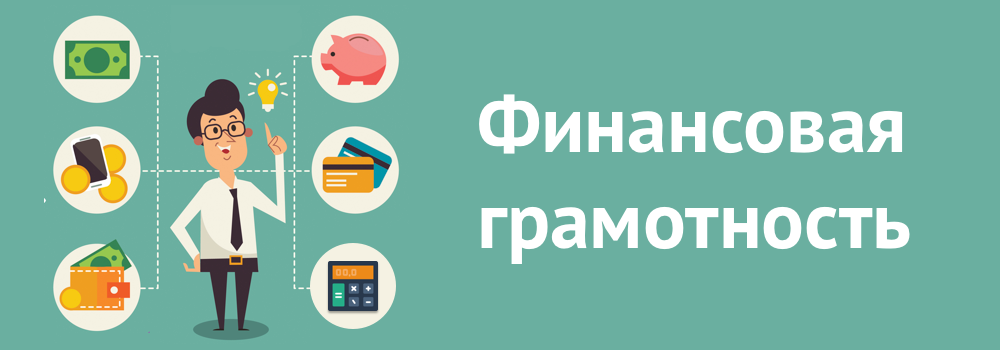 ФИНАНСОВАЯ ГРАМОТНОСТЬПроект "Онлайн-уроки финансовой грамотности" помогает студентам из любой точки России получить равный доступ к финансовым знаниям, предоставляет возможность «живого» общения с профессионалами финансового рынка, способствует формированию принципов ответственного и грамотного подхода к принятию финансовых решений.
         Эксперты рассказывают о личном финансовом планировании, инвестировании, страховании, преимуществах использования банковских карт.Особое внимание уделяется правилам безопасности на финансовом рынке и защите прав потребителей финансовых услуг.Организатором проекта выступает регулятор финансового рынка России – Центральный банк Российской Федерации.Формат онлайн уроковУроки по каждой теме проходят в формате вебинаров в режиме «один лектор – много классов». Лектор демонстрирует презентацию, видеоролики, проводит интерактивные опросы, рассчитанные на коллективное обсуждение в классах. Называет школы, приславшие наиболее правильные ответы. Слушатели также могут задавать вопросы в чате, на которые лектор отвечает в прямом эфире.Список тем онлайн-уроков финансовой грамотности и профориентации - http://dni-fg.ru/listКалендарь онлайн-уроков финансовой грамотности – http://dni-fg.ru/calendar Полезные ссылки:Финансовая грамотность (сайт для школьников, студентов и взрослых) - https://profin.top/literacyМетодические материалы учебного курса по финансовой грамотности для учащихся образовательных организаций среднего профессионального образования - https://fmc.hse.ru/spo1